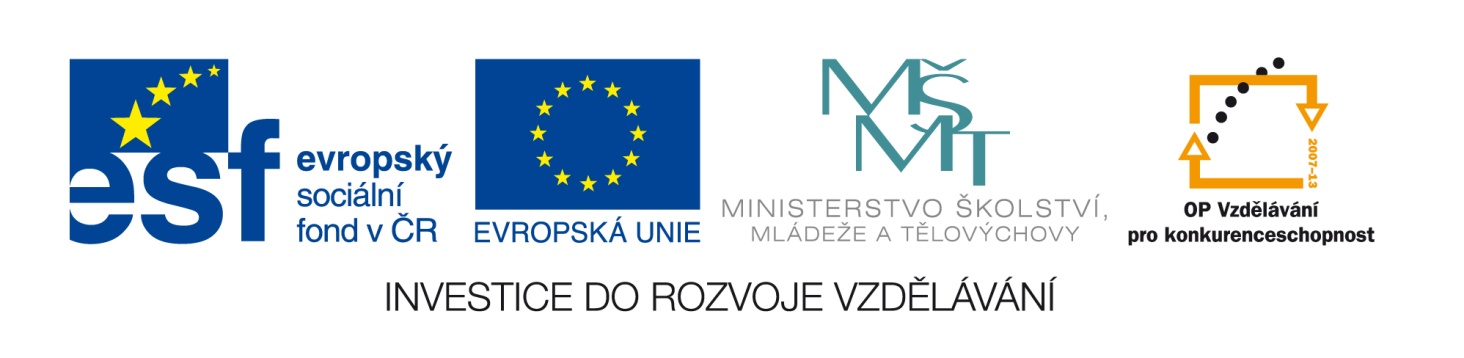 Označení materiálu: VY_32_INOVACE_RUBMO_ESTETIKA_06Název materiálu: Test  estetika  – 1. pololetí		Tematická oblast: Estetika, 1. ročníkAnotace:   Cílem mé práce je vytvořit podpůrný kontrolní didaktický materiál pro úroveň žáků tříletých učebních oborů. Kontrola znalostí je důležitá zpětná vazba pro učitele.	.Očekávaný výstup: Žák dovede vybrat správnou odpověď ze tří možností. Otázkyse týkají látky probrané v 1. pololetí.	 Test má ukázat úroveň znalostí žáků. Klíčová slova:  lexikologie, zájmena, číslovky, slovesa, synonyma, větné členy . . . Metodika:  Materiál slouží jako kontrolní, lze ho promítnout elektronicky pro celou třídu nebo žákům okopírovat či rozeslat v elektronické verzi. Možné je také použít  test A pro opakování s celou třídou, test B  pro kontrolní práci.  Žáci vybírají z daných  možností.Obor:	tříleté učební obory    / typu  E /Ročník:  1.Autor:  Mgr. Monika RubešováZpracováno dne:  2. 1. 2013Prohlašuji, že při tvorbě výukového materiálu jsem respektoval(a) všeobecně užívané právní a morální zvyklosti, autorská a jiná práva třetích osob, zejména práva duševního vlastnictví (např. práva k obchodní firmě, autorská práva k software, k filmovým, hudebním a fotografickým dílům nebo práva k ochranným známkám) dle zákona 121/2000 Sb. (autorský zákon). Nesu veškerou právní odpovědnost za obsah a původ svého díla.Test 1  -  estetika   /1.pololetí/1.  Estetika je       a/ nauka o literatuře      b/ nauka o krásnu    c/ nauka o jazyce 2.  Kultura  je    a/ vše, co nás obklopuje a bylo vytvořeno člověkem   b/ vše, co se nám líbí                          c/ všechny knihy3.  Jaké druhy umění rozlišujeme?   a/ kulturní, literární, výtvarné                                                          b/ literární, hudební, výtvarné                                                          c/ hudební, kulturní, výtvarné4.  Představitelem hudebního umění nebyl   a/ A. Dvořák   b/ J. K. Tyl   c/ B. Smetana5.  Představitelem literárního umění  byl  a/ K. Čapek     b/ V. Hynais    c/ B. Smetana6.  Drama rozdělujeme na   a/ komedii a román   b/ komedii a povídku   c/ tragédii a komedii7.  Drama je     a/ Bílá nemoc     b/ Staré pověsti české    c/ Babička         8.  Jaké základní literární žánry rozlišujeme:  a/poezie, próza, drama    b/ poezie, próza, epika                                                                            c/poezie, próza, lyrika   9.   Pověst je  a/ vymyšlený příběh   b/ příběh s mravním ponaučením                        c/ příběh vycházející ze skutečné události10. Staré pověsti české  napsal:  a/ J. Neruda  b/ K. H. Borovský   c/ A. Jirásek   11.  Ve Starých pověstech českých nenajdeme pověst  a/ O Libuši  b/ O Čechovi   c/ Polednice12.  Bajka je příběh   a/ s mravním ponaučením na konci    b/ s tragickým koncem                                  c/ se šťastným koncem 13.  Bajky  psal   a/ Ezop    b/ K. H. Mácha   c/ K. J. Erben14.  Kytici napsal  a/ K. Čapek    b/ A. Jirásek   c/  K. J. Erben15. V  Kytici není balada:  a/ Hastrman   b/ Vodník   c/ Polednice   16. Babičku napsala  a/ K. Světlá   b/ B. Němcová  c/ Z. Salivarová   17. Pohádka  patří do  a/ lidové slovesnosti   b/ pověstí    c/ bajek18. Autorem díla Malý princ je  a/ M. Twain  b/ A. de S. Exupéry  c/ W. Shakespeare   19. Báje psal  a/ J. Neruda     b/ J. Hus    c/ E. Petiška   20. Dramata Othello, Hamlet, Romeo a Julie napsal  a/ E. Hemingway   b/ J. Verne                                                                                    c/ W. Shakespeare   Test  - správné řešení1  b                          11 c2  a                          12 a 3  b                          13 a4  b                          14 c5  a                          15 a6  c                          16 b7  a                          17 a8  a                          18 b9  c                          19 c10  c                        20 c         